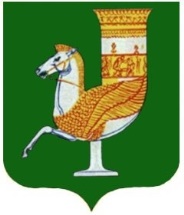 ПОСТАНОВЛЕНИЕАДМИНИСТРАЦИИ   МУНИЦИПАЛЬНОГО  ОБРАЗОВАНИЯ «САДОВСКОЕ СЕЛЬСКОЕ ПОСЕЛЕНИЕ»От 10  октября 2022 г. № 47 с.СадовоеОб утверждении среднесрочного финансового плана муниципального образования  «Садовское сельское поселение» на 2023 год и плановый период 2024-2025 годовВ соответствии со статьей 174 Бюджетного кодекса Российской Федерации, Положением о бюджетном процессе в муниципальном образовании «Садовское сельское поселение», постановлением  от 10.10.2022 г. № 46 «Об утверждении Порядка разработки среднесрочного финансового плана муниципального образования «Садовское сельское поселение» на очередной финансовый год и плановый период»ПОСТАНОВЛЯЮ:Утвердить среднесрочный финансовый план муниципального образования  «Садовское сельское поселение» на 2023 год и плановый период 2024 и 2025г.г.  (Приложения № 1, № 2).Контроль за исполнением настоящего постановления возложить на ведущего специалиста-финансиста администрации муниципального образования  «Садовское сельское поселение» (Аспадурьян М.Г.).Настоящее постановление подлежит размещению на официальном сайте администрации муниципального образования  «Садовское сельское поселение» в сети «Интернет».Постановление вступает в силу с момента его  подписания.Глава муниципального образования«Садовское сельское поселение»                                    Камышан С.Н.                                                                                                     Приложение №1 к постановлению муниципального образования «Садовское сельское поселение»от 10.10.2022 г. № 47Среднесрочный финансовый план  муниципального образования «Садовское сельское поселение» на  2023 год и плановый период 2024  и  2025 годовтыс. руб.Очередной финансовый годПервый год планового периодаВторой год планового периода1    2   3    4Всего доходов7197,67235,87235,8в том числе:- налоговые доходы5787,95858,45858,4- неналоговые доходы282828Итого налоговых и неналоговых доходов5924,95886,45886,4Безвозмездные поступления1272,71236,61236,6в том числе:- безвозмездные  поступления от другихбюджетов бюджетной системы Российской Федерации1272,21236,61236,6Всего расходов7197,67235,87в том числе:на исполнение действующих расходных обязательствна исполнение принимаемых расходных обязательств7197,67235,87883,6Дефицит (-), Профицит (+)Верхний предел муниципального долга на 1 января, следующего за очередным финансовым годом (и каждым годом планового периода)